Name: ______________________________ Date: ______________ Homeroom_____High Tide in Hawaii Kid Pix ProjectExcellentVery Good GoodDevelopingKid PixManagementI created a Kid Pix project and saved it in my Student Class Folder.  4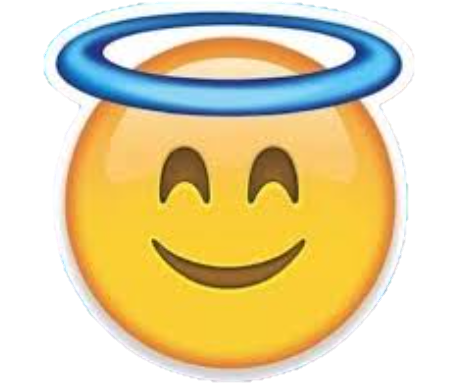 3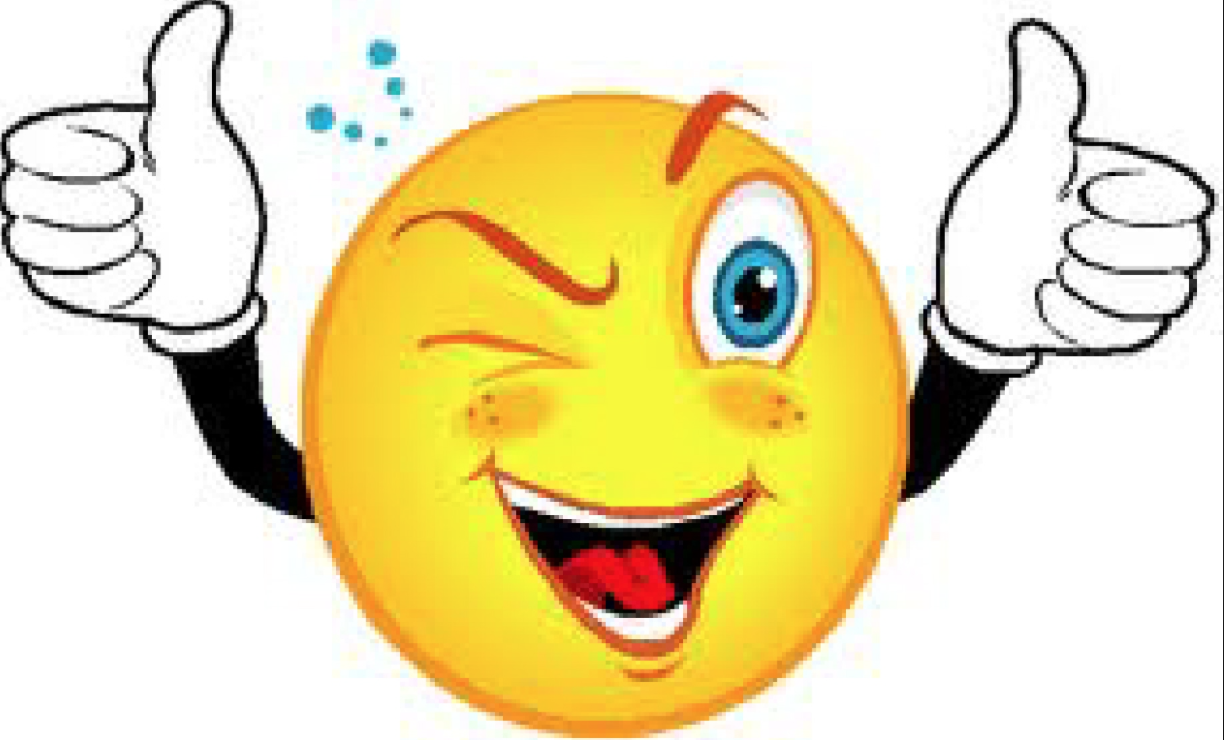 2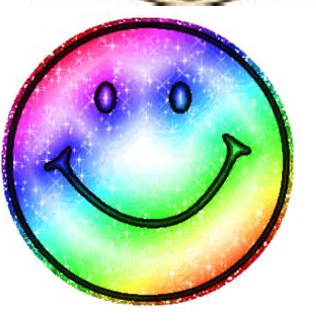 1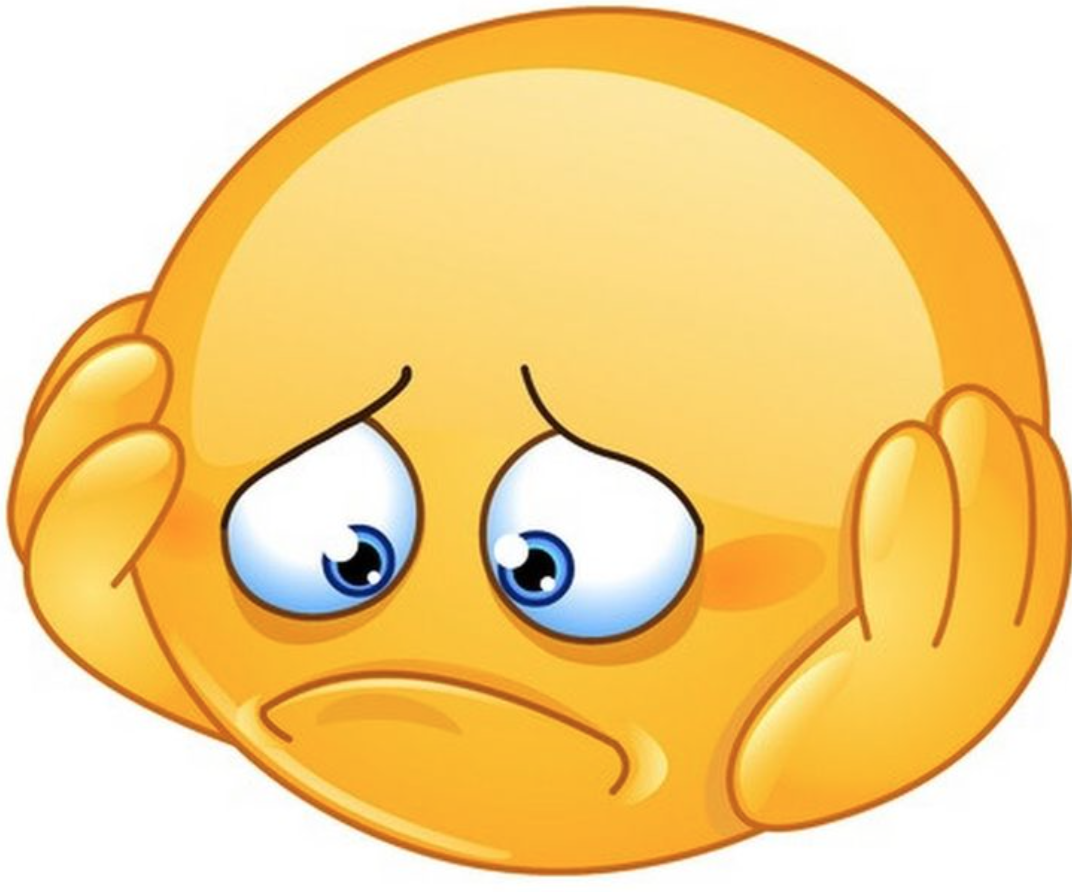 Kid PixI wrote two (2) sentences describing my favorite part of the story.4 321Picture in Kid PixI drew a picture in Kid Pix that showed what I wrote in my sentences.  4321EditingI corrected all the errors on my project that my teacher corrected on my rough draft. 4321StudentCircle the face for each section for the score that you feel you have earned.Total Points:What is your opinion of this project?What is your opinion of this project?What is your opinion of this project?TeacherCircle the number in each section for the score that the student earned.Total Points:CommentsCommentsComments